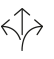 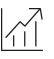 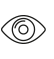 Tests réalisés	Serrures et ferrures de bâtiment – Ferrures pour portes coulissantes et pliantes selon EN 1527Durée de la fonctionnalité : catégorie 6 (catégorie la plus élevée = 100’000 cycles) Serrures et ferrures de meuble – Ferrures à galets pour portes coulissantes selon DIN 68859Sécurité de poseSécurité de détachementGarantie	Hawa garantit le bon fonctionnement des produits livrés par ses soins et la durabilité de tous les composants, à l’exception des pièces d’usure, pour une période de 2 ans à compter du transfert du risque.Version du produit	Hawa Porta 100 HMD composé d'un rail de roulement, roulement à billes, butée avec ressort de blocage, porte-chariot, guidage au sol sans jeu.En option :(….) Chariot avec galets en matière plastique et étrier de suspension +9 mm/+20 mm(….) Cache à clipser, montage mural, aluminium (….) Amortisseur Hawa Porta 100(….) Cache pour ouverture de montage(….) Jeu de guidage de sol pour montage mural, avec galetInterfaces	Panneau de porteEncoche pour boîtier (H × P) 23 × 18 mmFixation visée du boîtierRainure de guidage (H × P) 16 × 12 mm